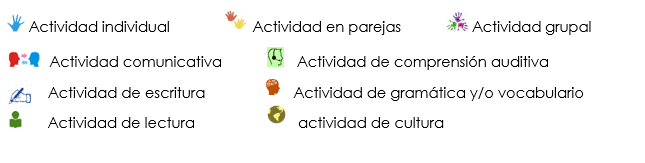 Ejemplo1: La mujer de mi vidaTiempo: 40 minutos							Habilidades:           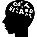 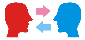 Activación Describe las características de tu pareja ideal. Escribe oraciones completas. Usa ser / estar. 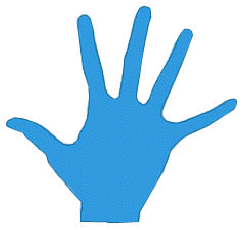  Compara tus respuestas con un compañero. ¿Hay características en las que coinciden? 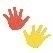 Durante el corto							                          Habilidades:      	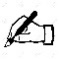 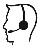 http://bit.ly/1dPmFtv  Toma notas y escribe cuatro oraciones acerca de la historia usando ser y estar. Apóyate en los datos de la tabla siguiente. Luego, escribe el uso de ser o estar al que corresponde cada oración. ______________________________________________________________________________Uso ________________________________________________________________________________________________________________________________________________________Uso ________________________________________________________________________________________________________________________________________________________Uso ________________________________________________________________________________________________________________________________________________________Uso __________________________________________________________________________ Participa en la revisión grupal de este ejercicio. Si tienes dudas acerca de los usos de ser / estar, exprésalas.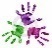  Escribe cuatro adjetivos que describan a Chema con el verbo estar.  Participa en la revisión grupal de este ejercicio. Si tienes dudas sobre los adjetivos que se usan con el verbo estar, exprésalas.  En parejas, expliquen la frase que utiliza Chema casi al final del corto “Es el destino”.  Después, participen en la discusión grupal sobre esta frase. Después del corto 							Habilidades:          Lee las siguientes citas y pon una palomita si estás de acuerdo con ella(s). □ La atracción física es muy importante en el enamoramiento□ Es posible estar enamorado por muchos años □ El amor a primera vista es un mito□ Es verdad que existe una “media naranja” para cada persona Participa en la discusión grupal. Intercambia tus ideas con el resto del grupo. 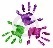  Ahora, escribe tu propia cita acerca del amor, el enamoramiento o las relaciones de pareja. Usa ser o estar. “ _____________________________________________________________________________________________________” Entrevista a cuatro compañeros y pregunta si están de acuerdo contigo. Utiliza la siguiente tabla para anotar sus respuestas. Comenta brevemente con ellos por qué están de acuerdo o no contigo.  Participa en la revisión grupal de esta actividad. Ejemplo 2: El viaje a MarteTiempo: 35 minutosEnlaces: http://bit.ly/1F9QcEO (parte I) y http://bit.ly/1chVmqT (parte II)  Activación	  				        			                 Habilidades   La vida más allá del planeta Tierra. Muchas personas investigan sobre la posibilidad de vida en otros planetas. Con un compañero discute las siguientes preguntas. Luego, participen en el intercambio de ideas sobre estas preguntas¿Crees que los extraterrestres existen?¿Cómo te los imaginas?¿Alguna vez soñaste con ir a Marte?Durante el corto								                  Habilidades:  										 Lee las siguientes ideas antes de ver el video. Durante el corto toma notas acerca de estas ideas. Pon atención a las frases en negrita, ya que el significado del adjetivo depende de si se usa con ser o estar. El abuelo de Antonio no está listo para ir a Marte porque necesita una nave espacial.______________________________________________________________________________Antonio está aburrido y se queda dormido en el camino. ______________________________________________________________________________Los compañeros de Antonio son malos y se burlan de él.______________________________________________________________________________La grúa del abuelo es segura para viajar a Marte.______________________________________________________________________________El hijo de Antonio es un niño muy vivo.______________________________________________________________________________ Responde V verdadero o F falso a estas afirmaciones acerca de la historia de “El viaje a Marte”. Corrige la información en las que sean falsas.  Compara tus respuestas con un compañero y participen en la revisión grupal del ejercicio. Después del corto 		                                                                     	        			  Habilidades:   						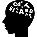  En las siguientes tablas se presentan los usos de los verbos ser y estar. Utiliza la información de lo que observaste para describir a los protagonistas y objetos del corto en la columna “mi observación”. Los usos de serLos usos de estar  Trabaja con un compañero para intercambiar información y decir si estás de acuerdo con lo que tu   compañero observó. Marca las observaciones en las que estás de acuerdo en la columna “De acuerdo”. Para discutir                                                                                                 En grupos de tres discute lo siguiente. En tu opinión, ¿Antonio realmente viajó a Marte? ¿Cuál es la evidencia de que el viaje fue real / irreal? Completa el ejercicio y usa las observaciones del ejercicio anterior para apoyar tus respuestas. 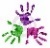 Usos de los verbos ser y estarLos temas del corto Identificar algo o alguienHacer generalizacionesIndicar cuándo o dónde tiene lugar un eventoUbicar o localizar algo geográficamenteHablar de estados de ánimo y estados físicosIndicar acciones continuasIndicar el resultado de una acciónChemaAliciaLa rutina La historiaUna miradaLa relación entre Chema y AliciaEl amor a primera vista Las relaciones de parejaLa mujer / el hombre de tu vidaPersonaDe acuerdoEn desacuerdo 1234Usa el verbo ser paraAgente / quien realiza la acción Mi observaciónDe acuerdoidentificar algo o alguienAntonio niñoera … hablar de profesionesAntonio adultoes …indicar el material con el que se hacen las cosas El casco de Antonio hablar del origen o la procedenciaLa mujer hacer generalizacionesLos astronautas Indicar cuándo o dónde tiene lugar un evento El viaje de Antonio niño expresar posesión La grúa Usa el verbo estar paraAgente / quien realiza la acción Mi observaciónDe acuerdoubicar o localizar algo geográficamente La grúaestaba …hablar de estados de ánimo y estados físicosAntonio niño hablar de la saludEl abueloindicar acciones continuas El hijo de Antonioestá…indicar el resultado de una acción El viaje a Marte